BARNSLEY & DISTRICT JUNIOR FOOTBALL LEAGUE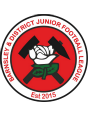                                 Affiliated to Sheffield & Hallamshire County FA	C1 FORMSecretary 									                                                                                                                                                                                                    Gavin Logan									                                                                                                                                                                                                      112 Canal Street 									                                                                                                                                                                                                     Barnsley 									                                                                                                                                                                                                                                 S71 1LR									                                                                                                                                                                                                              Mobile :	07901 229251                                                                                                                                                                                                                    Email : 	secretary@barnsleyanddistrictjfl.co.uk or gav.logan18@outlook.comCLUB / TEAM LEAGUE REGISTRATION FORM 2024 - 2025LEAGUE ENTRY FEE £70.00 PER TEAM, PLEASE MAKE PAYMENT IN FULL THE APPROPRIATE FEE FOR ALL TEAMS BY BANK TRANSFER AND FORWARD THIS FORM TO THE LEAGUE SECRETARY.                                                                                                                                                                          BANK TRANSFER PAYMENT TO THE FOLLOWING BDJFL ACCOUNT:                                                                SORT CODE		-	777103                                                                                                                                         ACCOUNT		-	72245668                                                                                                                         (REFERENCE ALL PAYMENTS WITH CLUB or TEAM NAME)  LEAGUE ENTRY FEE £70.00 PER TEAM, PLEASE MAKE PAYMENT IN FULL THE APPROPRIATE FEE FOR ALL TEAMS BY BANK TRANSFER AND FORWARD THIS FORM TO THE LEAGUE SECRETARY.                                                                                                                                                                          BANK TRANSFER PAYMENT TO THE FOLLOWING BDJFL ACCOUNT:                                                                SORT CODE		-	777103                                                                                                                                         ACCOUNT		-	72245668                                                                                                                         (REFERENCE ALL PAYMENTS WITH CLUB or TEAM NAME)   Complete this form in BLOCK CAPITALS, where Clubs are entering more than one team, complete Page 1 of this                  form only once. Page 2 to be completed for all teams entering (Photocopy page 3 for each additional teams).                                                                                                                                                                                                                  Maximum number of players permitted to be registered per team: U7s to 8s (10), U9s to 12s (14), U13 plus (16)Name of Football ClubFA Accreditation Status:(Circle relevant status)         Approved   Awaiting Approval      Not Applied ForFA AccreditationAchieved:(Circle relevant status}           Standard        Development          CommunityFA Affiliation Number (if known):FA Affiliation Number (if known):FA Affiliation Number (if known):FA Affiliation Number (if known):CLUB SECRETARY DETAILSCLUB SECRETARY DETAILSCLUB SECRETARY DETAILSCLUB SECRETARY DETAILSCLUB SECRETARY DETAILSNameAddress & PostcodeFAN NUMBEREmailHome Telephone     MobileCLUB TREASURER DETAILSCLUB TREASURER DETAILSCLUB TREASURER DETAILSCLUB TREASURER DETAILSCLUB TREASURER DETAILSNameAddress & PostcodeFAN NUMBEREmailHome Telephone     MobileCLUB WELFARE OFFICER DETAILSCLUB WELFARE OFFICER DETAILSCLUB WELFARE OFFICER DETAILSCLUB WELFARE OFFICER DETAILSCLUB WELFARE OFFICER DETAILSNameAddress & PostcodeFAN NUMBEREmailHome Telephone     MobileTeam Details – photocopy this page for each additional teamTeam Name       Under: ________Ability Level:(Circle relevant status)                Beginner                Beginner        Intermediate        Intermediate             AdvancedHome Ground Address and Post Code:Home Ground Address and Post Code:                              Team Home Colours                              Team Home Colours                              Team Home Colours                        Team Away Colours                        Team Away Colours                        Team Away Colours             Shirts      Shirts             Shorts      Shorts             Socks      SocksManager DetailsManager DetailsManager DetailsManager DetailsManager DetailsNameAddress & PostcodeFAN NUNBEREmailHome Telephone     MobileAssistant Manager DetailsAssistant Manager DetailsAssistant Manager DetailsAssistant Manager DetailsAssistant Manager DetailsNameAddress & PostcodeFAN NUMBEREmailHome Telephone     MobileTeam Name        Age Group        Age Group       Under: ________Ability Level:(Circle relevant status)                Beginner                Beginner        Intermediate        Intermediate             AdvancedHome Ground Address and Post Code:Home Ground Address and Post Code:                              Team Home Colours                              Team Home Colours                              Team Home Colours                        Team Away Colours                        Team Away Colours                        Team Away Colours             Shirts      Shirts             Shorts      Shorts             Socks      SocksManager DetailsManager DetailsManager DetailsManager DetailsManager DetailsNameAddress & PostcodeFAN NUMBEREmailHome Telephone     MobileAssistant Manager DetailsAssistant Manager DetailsAssistant Manager DetailsAssistant Manager DetailsAssistant Manager DetailsNameAddress & PostcodeFAN NUMBEREmailHome Telephone     Mobile